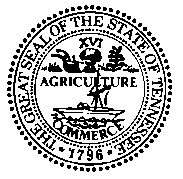 STATE OF TENNESSEEDEPARTMENT OF ENVIRONMENT AND CONSERVATIONCOLUMBIA ENVIRONMENTAL FIELD OFFICEDIVISION OF WATER RESOURCES1421 HAMPSHIRE PIKECOLUMBIA, TENNESSEE 38401PHONE (931) 380-3371	STATEWIDE 1-888-891-8332	FAX (931) 380-3397General approval is hereby granted for Lots 1 thru 5 defined in Trudy Warpool Subdivision. The following shall be defined as general restrictions and shall apply to all lots with specific restrictions on each lot following general restrictions.General Restrictions:  Prior to any construction of a structure, permanent or mobile, the plans for the exact house/structure location and the subsurface sewage system must be approved by the Environmental Specialist with the Division of Ground Water Protection in Bedford County. Any cutting or filling after March 11, 2024 may render the site unsuitable. Drainageways, gullied areas, cut and fill material and disturbed soil areas are unsuitable for sewage disposal areas. Structures must be properly located to obtain gravity flow to drain field or a pump will be required. Water taps, waterlines and driveways should be located at side property lines unless otherwise noted. The High Intensity Soils Map designating suitable soil areas for this subdivision is on file at the Environmentalist’s office.S.S.D.S. denotes Subsurface Sewage Disposal System.Lot 1:	Suitable soil for subsurface sewage disposal system is located in the southeastern portion of the lot. With proper structure, driveway, and utility locations outside of useable soils area, lot can accommodate a structure not to exceed three bedrooms. A pump system may be required.Lot 2:	Suitable soil for subsurface sewage disposal system is located in the middle portion of the lot. With proper structure, driveway, and utility locations outside of useable soils area, lot can accommodate a structure not to exceed five bedrooms. A pump system may be required.Lot 3:                          Suitable soil for subsurface sewage disposal system is located in the middle portion of the lot. With proper structure, driveway, and utility locations outside of useable soils area, lot can accommodate a structure not to exceed five bedrooms. A pump system may be required.Lot 4:                          Suitable soil for subsurface sewage disposal system is located in the middle portion of the lot. With proper structure, driveway, and utility locations outside of useable soils area, lot can accommodate a structure not to exceed five bedrooms. A pump system may be required.Lot 5:                          Suitable soil for subsurface sewage disposal system is located in the middle portion of the lot. With proper structure, driveway, and utility locations outside of useable soils area, lot can accommodate a structure not to exceed five bedrooms. A pump system may be required.  __________  			________________________________ Date					Keith Shults Environmental Specialist KS/kcH:\GWP\Subdivision\Beford\TrudyWarpool\Lots 1-5\4-24